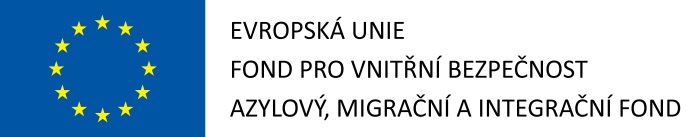 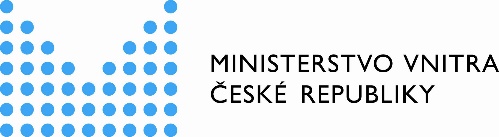 Monitorovací zpráva o realizaci Plánu čerpání technické pomoci AZYLOVÝ, MIGRAČNÍ A INTEGRAČNÍ FONDFOND PRO VNITŘNÍ BEZPEČNOST 
Registrační číslo Pořadové číslo monitorovací zprávy o realizaci I. základní InformaceI.1 Identifikace SubjektuI.1 Identifikace SubjektuNázev subjektuStatutární orgán subjektu/Osoba oprávněná jednat za statutární orgánTelefonní číslo E-mailKontaktní osoba Telefonní číslo E-mailOsoba odpovědná za zpracování MZTelefonní číslo E-mailI.2 Identifikace pLÁNUI.2 Identifikace pLÁNUZahájení realizace (dd. mm. rrrr)Ukončení realizace (dd. mm. rrrr)Celková hodnota plánu (Kč)I.3 Idenitifikace monitorovací zprávy o realizaci (MZ)I.3 Idenitifikace monitorovací zprávy o realizaci (MZ)Monitorovací období (od-do)Typ MZTermín pro předložení MZCelkové způsobilé výdaje (Kč)II. realizace PlánuII.1 realizované Kapitoly plánuII.1 realizované Kapitoly plánuNázev kapitoly plánuOznačení kapitoly plánuStav kapitoly plánu v monitorovacím obdobíObdobí realizace kapitoly plánu v monitorovacím obdobíPodrobný popis realizace kapitoly plánu v monitorovacím obdobíPodrobný popis realizace kapitoly plánu v monitorovacím obdobíZhodnocení a výsledky kapitoly plánuZhodnocení a výsledky kapitoly plánuPopis plánované realizace v průběhu příštího monitorovacího obdobíPopis plánované realizace v průběhu příštího monitorovacího obdobíNázev kapitoly plánuOznačení kapitoly plánuStav kapitoly plánu v monitorovacím obdobíObdobí realizace kapitoly plánu v monitorovacím obdobíPodrobný popis realizace kapitoly plánu v monitorovacím obdobíPodrobný popis realizace kapitoly plánu v monitorovacím obdobíZhodnocení a výsledky kapitoly plánuZhodnocení a výsledky kapitoly plánuPopis plánované realizace v průběhu příštího monitorovacího obdobíPopis plánované realizace v průběhu příštího monitorovacího obdobíII.2 problémy při realizaci plánuPopis problémů spojených s realizací plánu, které měly/mají vliv na jeho plnění Popis přijatých nebo plánovaných opatření sloužících k odstranění těchto problémůII.3 Propagace II.4 zadávací řízení II.4 zadávací řízení II.4 zadávací řízení Byla v monitorovacím období uzavřena zadávací řízení?ANO NE III. Nepodstatné a podstatné změny plánuIII.1 Nepodstatné/podstatné změny plánuIII.1 Nepodstatné/podstatné změny plánuTyp změnyDatum účinnosti změnyNázev změnyPopis a zdůvodnění změnyTyp změnyDatum účinnosti změnyNázev změnyPopis a zdůvodnění změnyIV. Harmonogram plánuIV.1 Harmonogram plánuIV.1 Harmonogram plánuIV.1 Harmonogram plánuIV.1 Harmonogram plánuIV.1 Harmonogram plánuIV.1 Harmonogram plánuIV.1 Harmonogram plánuIV.1 Harmonogram plánuIV.1 Harmonogram plánuIV.1 Harmonogram plánuIV.1 Harmonogram plánuIV.1 Harmonogram plánuIV.1 Harmonogram plánuNNNNN+1N+1N+1N+1N+2N+2N+2N+21.2.3.4.1.2.3.4.1.2.3.4.A.1 Mzdy, platy, odměny z dohod odborných …A.2 Mzdy, platy, odměny z dohod …A.3 Zdravotní pojištění za zaměstnavateleA.4 Sociální pojištění za zaměstnavateleA.5 FKSPA.6 Jiné povinné výdajeB.1 Zahraniční cestyB.2 Tuzemské cestyC.1 Nehmotný majetekC.2 Hmotný majetekD.1 NájemD.2 Vodné, stočné a energieD.3 IT a telekomunikační službyD.4 Provoz…V. Provedené kontroly na místě / audityByly v monitorovacím období provedeny kontroly na místě?ANO NE Název subjektu, který kontrolu provedlDatum zahájení kontrolyDatum ukončení kontrolyKontrolou identifikované nezpůsobilé výdajeByla uložena nápravná opatření?ANO NE Lhůta ke splnění nápravných opatření (datum)Byla uložená nápravná opatření splněna?ANO NE Stručný popis uložených nápravných opatření a způsobu jejich splnění …Stručný popis uložených nápravných opatření a způsobu jejich splnění …Stručný popis uložených nápravných opatření a způsobu jejich splnění …VI. Harmonogram čerpáníVI.1 přehled čerpání VI.1 přehled čerpání VI.1 přehled čerpání VI.1 přehled čerpání ŽoPDatum předložení ŽoPŽoP - plánŽoP schváleno0123CELKEMCELKEMVII. Další informaceVII.1 další informace o realizaci plánu VIII. přílohy monitorovací zprávyNázev přílohyPřiloženoPřiloženoPočet listů/stranNázev přílohyANONEPočet listů/stranPříloha 1. Žádost o platbuPříloha 2. Soupiska účetních dokladůPříloha 2.1 Účetní dokladyPříloha 3. ÚčetnictvíPříloha 4. Podpisové vzoryPříloha 5. Zadávací řízeníPříloha 5.1 Dokumentace k zadávacím řízenímPříloha 6. Čerpání způsobilých výdajůPříloha 7. Změnový rozpočet plánu Příloha 8. CestovnéPříloha 9. Rozpis mzdových výdajůPříloha 9.1 Personální dokumentacePříloha 10. Pracovní výkazPříloha 11. Výpisy z účtůPříloha 12. PublicitaPříloha 13. VýstupyPříloha 14. SmlouvyPříloha 15. Zařízení, vybavení a infrastrukturaPříloha 16. Mimořádně dokládané dokumentyIX. čestné prohlášeníVIII.1 čestné prohlášení příjemceVIII.1 čestné prohlášení příjemceJá, níže podepsaný/podepsaná čestně prohlašuji, že:všechny informace v předložené Monitorovací zprávě a přílohách jsou pravdivé a úplné, jsem si vědom/a možných následků a sankcí, které vyplývají z uvedení nepravdivých nebo neúplných údajů;žádost o platbu finanční podpory na způsobilé výdaje je založena na výdajích skutečně provedených a průkazně doložených a tyto výdaje byly uskutečněny v souladu s ustanoveními právního aktu/plánu čerpání technické pomoci;všechny transakce jsou věrně zobrazeny v účetnictví, doložené doklady jsou transparentní a výdaje na nich jsou rozepsány na jednotlivé položky;originály účetních dokladů, které jsou uvedeny na soupisce, jsou k dispozici a přístupné pro účely kontroly u příjemce;jsem si vědom/a skutečnosti, že v případě nesplnění podmínek právního aktu nebo v případě nesprávně nárokovaných finančních prostředků v žádosti o platbu je možné, že finanční podpora mi nebude vyplacena nebo bude upravena nebo budu požádán/a o navrácení neoprávněně vyplacených prostředků;Já, níže podepsaný/podepsaná čestně prohlašuji, že:všechny informace v předložené Monitorovací zprávě a přílohách jsou pravdivé a úplné, jsem si vědom/a možných následků a sankcí, které vyplývají z uvedení nepravdivých nebo neúplných údajů;žádost o platbu finanční podpory na způsobilé výdaje je založena na výdajích skutečně provedených a průkazně doložených a tyto výdaje byly uskutečněny v souladu s ustanoveními právního aktu/plánu čerpání technické pomoci;všechny transakce jsou věrně zobrazeny v účetnictví, doložené doklady jsou transparentní a výdaje na nich jsou rozepsány na jednotlivé položky;originály účetních dokladů, které jsou uvedeny na soupisce, jsou k dispozici a přístupné pro účely kontroly u příjemce;jsem si vědom/a skutečnosti, že v případě nesplnění podmínek právního aktu nebo v případě nesprávně nárokovaných finančních prostředků v žádosti o platbu je možné, že finanční podpora mi nebude vyplacena nebo bude upravena nebo budu požádán/a o navrácení neoprávněně vyplacených prostředků;Identifikace statutárního orgánuPodpis statutárního orgánuMísto a datum podpisu